CỘNG HÒA XÃ HỘỊ CHỦ NGHĨA VIỆT NAM
Độc lập - Tự do - Hạnh phúc
—oOo—BIÊN BẢN BÁO MẤT HOÁ ĐƠN ( GTGT LIÊN 2 ĐÃ LẬP)Số 01/2016/BBMHĐ- Căn cứ Nghị định 51/2010/NĐCP ngày 14/05/2010 của Chính phủ quy định về hoá đơn bán hàng hoá, cung ứng dịch vụ.	- Căn cứ Thông tư số 39/2014/TT BTC ngày 31/03/2014 hướng dẫn thì hành Nghị định số 51/2010/NĐ-CP và Nghị định 04/2014/NĐ-CP về hóa đơn bán hàng hoá, cung ứng dịch vụ.Hôm nay, ngày 05/04/2016, đại diện hai bên gồm có:BÊN NHẬN HÓA ĐƠN (Bên chuyển phát nhanh): CÔNG TY CP ĐẦU TƯ CHUYỂN PHÁT NHANH 247 Địa chỉ :Số 19, ngõ 270 đường Trưởng Chinh, Phường Khương Thượng, Quận Đống Đa, TP.Hà Nội MST:0102184363Điệnthoại: 0436247247 Ông (bà): Nguyễn Đức Vương	Chức vụ : Chủ Tịch HĐQTBÊN GIAO HÓA ĐƠN: CÔNG TY CP ĐẦU TƯ VÀ CÔNG NGHỆ VIỆT HƯNGĐịa chỉ: Số 41 tổ 50, phường Yên Hòa, Cầu Giấy, Hà Nôi Điệnthoại:MST:0106145319Ông (bà): Nguyễn Mạnh Cường          Chức vụ : Giám đốcHai bên cùng tiến hành lập biên bản để xác nhận việc bên chuyển phát nhanh (bên nhận hóa đơn) đã làm mất bản gốc liên 2 các hóa đơn GTGT đã lập theo chi tiết sau:Các số hóa đơn bị mất bản gốc – Liên 2Công ty CP đầu tư chuyển phát nhanh 247 cam kết và hoàn toàn chịu trách nhiệm về việc mất hóa đơn này. Biên bản này lập thành 03 bản, đơn vị giao hóa đơn giữ 01 bản, đơn vị nhận hóa đơn giữ 01 bản, đơn vị chuyển phát nhanh giữ 01 bản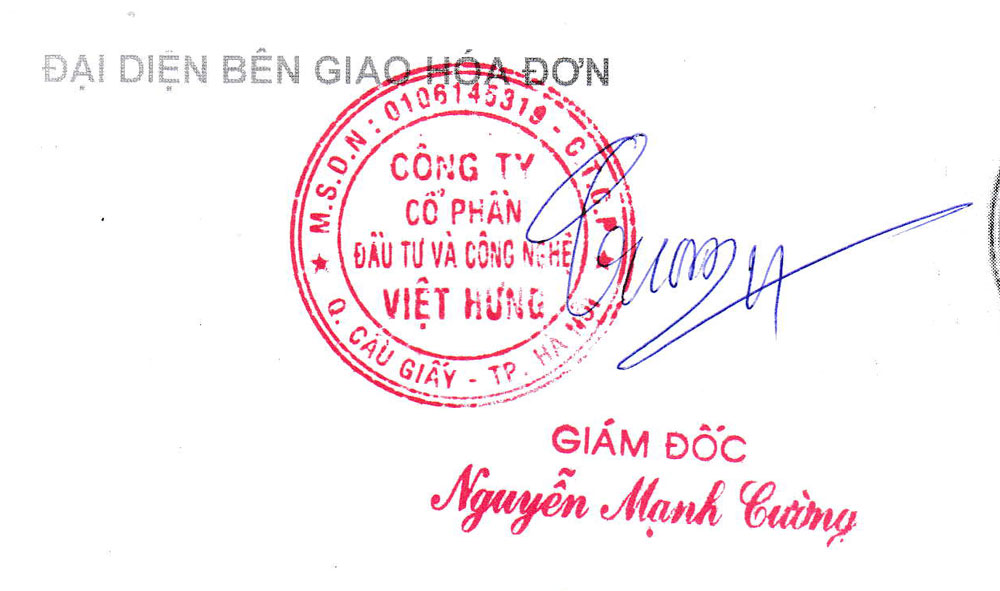 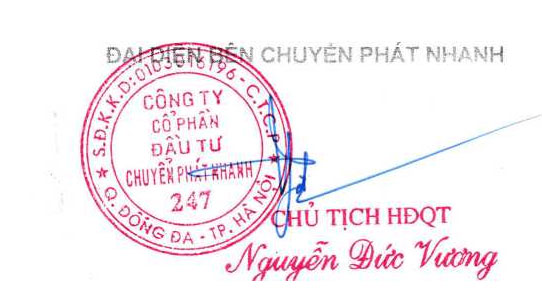 TTTên loại hóa đơnMẫu sốKý hiệu hóa đơnSố hóa đơnSố lượngLiên hóa đơnGhi chú123456781Giá trị gia tăng01GTKT3/001VH/15P000001412Hóa đơn bán hàng hóa đã sử dụng và kê khai thuế trong tờ khai thuế GTGT quý 1/2016